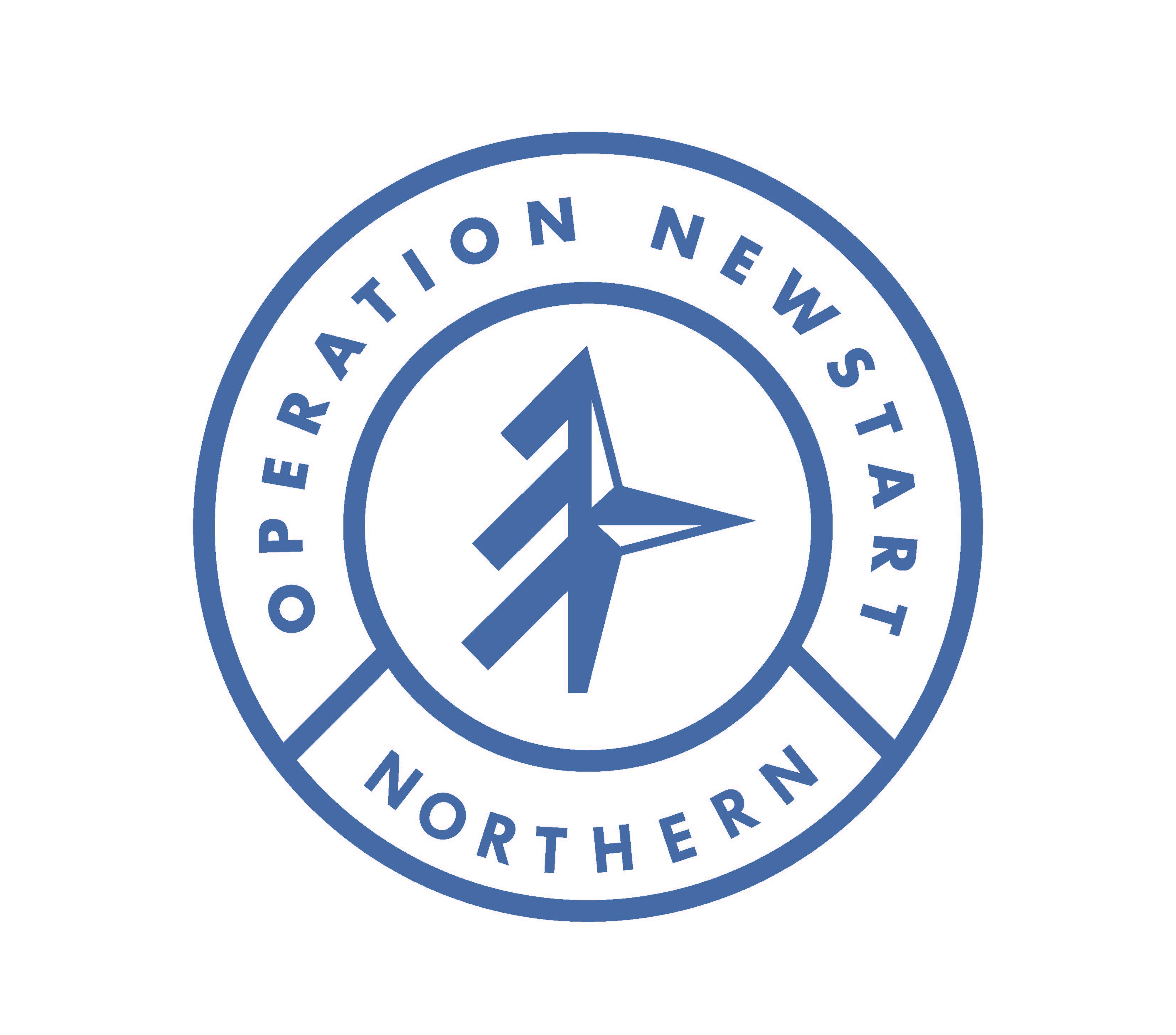 Camp Information Cathedral Ranges Adventure Camp            Bushwalking        Thursday 9th and Friday 10th of MayDear Parent/Guardian, Please read the information regarding the Cathedral Ranges Adventure Camp. Day One Students picked up at Collingwood Station at 9.30am and taken back to Collingwood Alternative School where students will pack the remaining camp gear. Group is then transported in Program bus to the Cathedrals National Park, near Eildon, where they will commence the hike from Ned’s Gully campsite. The hike is approximately 5kms return up to Ned’s Peak. Students will set up tents before preparing their meal. A debrief and information for the next day will be given before going to bed. Supervision Strategy. Students will be supervised with a minimum of 2 staff on all activities including all transport. Students will be supervised whilst at the Parks Victoria assigned camp site. There is no unsupervised times on this camp. Alternative program- environmental study with Parks Vic Day Two Students have breakfast, pack up and be organised to start the activity by 9am From Neds Gully campsite where we will walk along the Little River track to Cook’s Mill. Student’s will have a small daypack for snacks and water. Bus will be packed before heading back to Collingwood station by 3.30pm. Supervision Strategy. Students will have a minimum of 2 staff whilst cycling. At least one member of staff will have a Cycle On qualification. Students will always wait for the group and will ride together with at least 2 members of staff Alternative program- environmental study with Parks Vic Note • Mobile phones will not be required during the camp as staff mobiles can be reached if parents need to speak to students. Mobile phones will be handed to staff at the commencement of the camp and will be returned at the drop off on Friday. Clothing and Equipment List General Considerations Clothing on the bushwalk should allow participants to be comfortable and protected in a range of conditions, regardless of season. Students should be aware that a back pack may rub on exposed skin so singlets and smaller garments should not be used while walking. Students should have a complete set of clothing that is carried as a spare to change into for the evening and to stay dry and warm. Wet weather gear is supplied. Below is a list of items students will need to bring. Any extra items will only add unnecessary weight which students will then have to carry. Camping equipment supplied • Tent • Stove & Stove Fuel • Sleeping bag • Sleeping mat • Back pack • Torch • Wet weather gear • First Aid • Maps • Thermals  • All food except lunch on the first day Personal Clothing and Equipment for students to bring • 1 jumper/fleece/windcheater • 2 pair shorts • 1 tracksuit pants • 3 t-shirts (1 can be long sleeve)  • 1 pair of runners (good cushioning required) or hiking boots • 1 lightweight shoes i.e. sandals, crocs, thongs to wear in evening around camp • 1 sun hat • 3 pairs of underwear • 3 pairs of socks • Beanie Toiletries • Flannel for washing• Hand sanitizer • Toothbrush and toothpaste • Sunscreen • Insect repellent Personal Equipment for students to bring • Personal medications • Bowl, cup, knife, fork, spoon (plastic or metal for camping, not crockery) • 2 x AA batteries • 2 x water bottles or 1.5 lt hydration pack • Sunglasses  • small back pack to carry lunch and water for hike • Small Pillow (optional) 